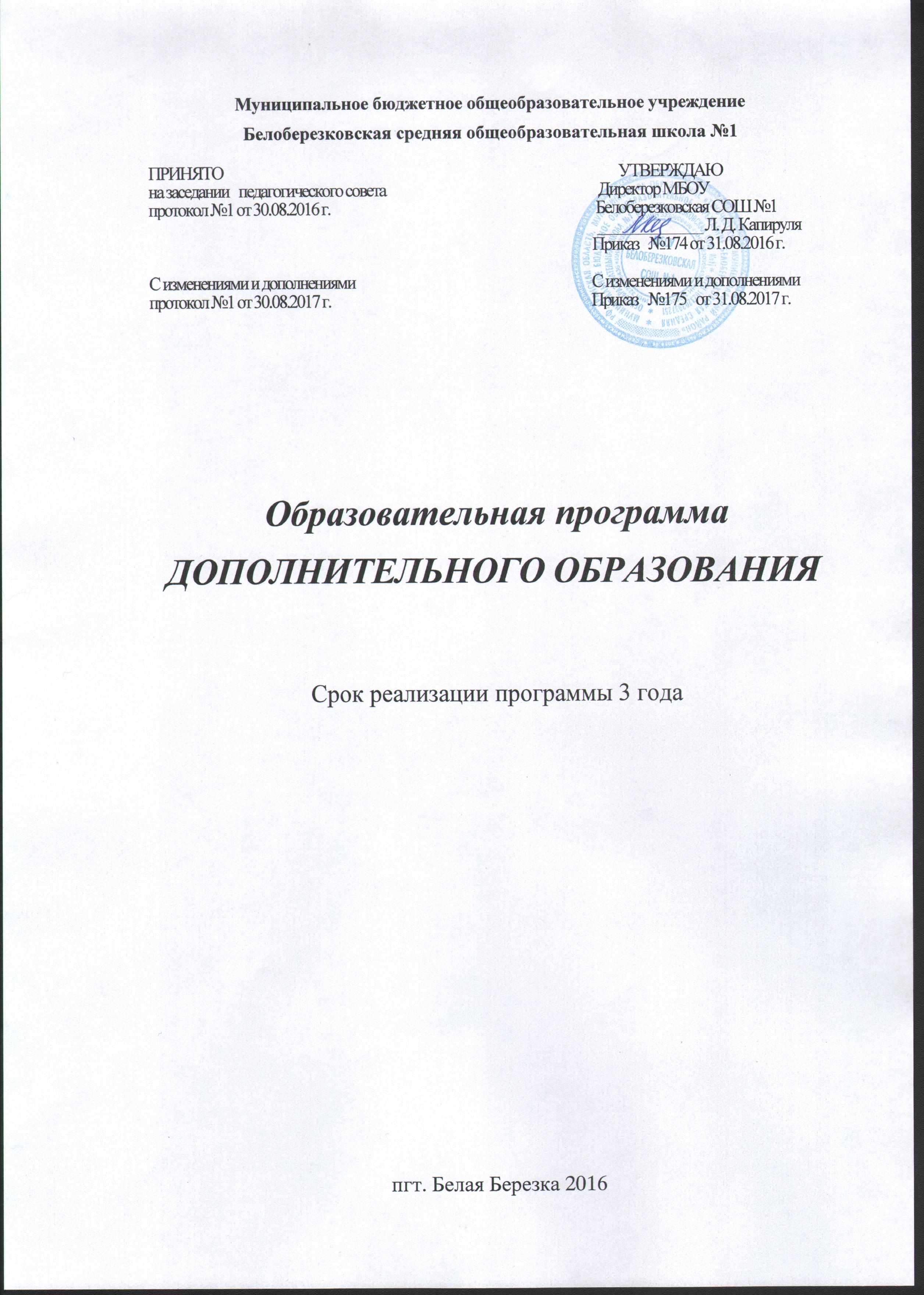 Пояснительная записка Актуальность и педагогическая целесообразность  реализации  программы  дополнительного  образования  в МБОУ Белоберезковская СОШ №1        Программа «Дополнительного образования» разработана в МБОУ Белоберезковская СОШ №1 в качестве нормативного документа, отражающего целевые установки, основные направления деятельности, их содержательную основуСогласно Федеральному закону Российской Федерации от 29 декабря . 
N 273-ФЗ "Об образовании в Российской Федерации" существует отдельный вид образования – дополнительное. Оно направлено на формирование и развитие творческих способностей детей и взрослых, удовлетворение их индивидуальных потребностей в интеллектуальном, нравственном и физическом совершенствовании, формирование культуры здорового и безопасного образа жизни, укрепление здоровья, а также на организацию их свободного времени. Дополнительное образование детей обеспечивает их адаптацию к жизни в обществе, профессиональную ориентацию, а также выявление и поддержку детей, проявивших выдающиеся способности. Поиск новых путей эффективной организации воспитательного процесса в МБОУ Белоберезковская СОШ №1 обусловлен тем, что государственная стратегия обеспечения роста конкурентоспособности страны, ее успешного и устойчивого развития требует совершенствования человеческого потенциала, определяемого во многом состоянием системы образования. Развитие системы воспитания и дополнительного образования положительно влияет на уровень образованности и общей культуры подростков, их здоровье, культуру взаимодействия с людьми и окружающей средой. Сохранение принципа бесплатности воспитательных мероприятий, системы дополнительного образования детей способствует включению в данную систему детей из социально неблагополучных семей, детей «группы риска», детей-инвалидов.Дополнительное образование детей по праву рассматривается как важнейшая составляющая образовательного пространства, сложившегося в современном российском обществе. Оно социально востребовано, требует постоянного внимания и поддержки со стороны общества и государства как образование, органично сочетающее в себе воспитание, обучение и развитие личности ребенка. Основу современного дополнительного образования детей, и это существенно отличает его от традиционной  вне школьной работы, составляет масштабный образовательный блок. Здесь обучение детей осуществляется на основе образовательных программ, разработанных, как правило, самими педагогами. Особенность дополнительного образования состоит в том, что все его программы предлагаются детям по выбору, в соответствии с их интересами, природными склонностями и способностями. Многие дополнительные образовательные программы являются прямым продолжением базовых образовательных программ и дают при этом детям необходимые для жизни практические навыки. Уникальный образовательный потенциал дополнительного образования в дальнейшем может активно использоваться в процессе введения профильного обучения на старшей ступени общего образования.Широк спектр возможностей дополнительного образования в плане организации внеурочной деятельности детей за пределами времени, отведенного на основные  школьные  предметы. На базе дополнительных образовательных программ, разработанных по различным направлениям творческой деятельности детей, в школе  действуют кружки, спортивные секции, соответствующие многообразию интересов обучающихся. Это позволяет активизировать личностную составляющую обучения, увидеть в детях не только обучающихся, но и живых людей со своими предпочтениями, интересами, склонностями, способностями. Используя разнообразные культурно-досуговые программы, педагоги обучают детей и подростков интересно и содержательно проводить свой досуг.Участие школьников в творческих коллективах по интересам позволяет каждому ребенку реализовать себя в иных, не учебных сферах деятельности, 
где-то непременно добиться успеха и на этой основе повысить собственную самооценку и свой статус в глазах сверстников, педагогов, родителей. Занятость обучающихся во внеурочное время способствует укреплению самодисциплины, самоорганизованности, умению планировать свое время. Большое количество детских коллективов, не связанных напрямую с учебной деятельностью, создает благоприятную возможность для расширения поля межличностного взаимодействия обучающихся разного возраста и сплочения на этой основе узнавших друг друга детей в единый   школьный  коллектив. А массовое участие детей в регулярно проводимых в школе праздниках, конкурсно-игровых программах, спортивных состязаниях приобщает их к процессу появления  школьных традиций, формированию корпоративного духа «своей»  школы, чувства гордости за нее.Нужно отметить ещё одну уникальную особенность дополнительного образования - дать растущему человеку возможность проявить себя, пережить ситуацию успеха (и притом неоднократно!). Поскольку в системе дополнительного образования палитра выбора детьми сферы приложения интересов чрезвычайно широка, практически каждый обучающийся может найти себя и достигнуть определенного успеха в том или ином виде деятельности. Этот момент чрезвычайно важен для любого ребенка, а особенно для детей, неуверенных в себе, страдающих теми или иными комплексами, испытывающих трудности в освоении  гимназических дисциплин.Программа обеспечивает формирование и развитие знаний, умений, способностей, черт характера и иных качеств, необходимых для воспитания всесторонне развитой, социально-активной личности. Программа призвана создавать условия для осуществления и расширения дополнительного образования, в интересах повышения качества образовательного процесса в школе.2. Принципы  реализации  ДОДПри организации дополнительного образования детей  школа опирается 
на следующие приоритетные принципы:1. Принцип доступности. Дополнительное образование – образование доступное. Здесь могут заниматься любые дети – «обычные», еще не нашедшие своего особого призвания; одаренные; «проблемные» – с отклонениями в развитии, в поведении, дети-инвалиды. При этом система дополнительного образования детей является своего рода механизмом социального выравнивания возможностей получения персонифицированного образования. Одной из главных гарантий реализации принципа равенства образовательных возможностей является бесплатность предоставляемых  гимназией  услуг.2. Принцип природосообразности. В дополнительном образовании детей все программы отвечают тем или иным потребностям и интересам детей, они как бы «идут за ребенком», в отличие от  школы, которая вынуждена «подгонять» ученика под программу (федеральный и региональный стандарт). Если в дополнительном образовании программа не соответствует запросам ее основных потребителей или перестает пользоваться спросом, она просто "уходит со сцены". 3. Принцип индивидуальности. Дополнительное образование реализует право ребенка на овладение знаниями и умениями в индивидуальном темпе 
и объеме, на смену в ходе образовательного процесса предмета и вида деятельности, конкретного объединения и даже педагога. При этом успехи ребенка принято сравнивать в первую очередь с предыдущим уровнем его знаний и умений, а стиль, темп, качество его работы - не подвергать порицаниям.Тесно взаимосвязаны между собой принцип свободного выбора 
и ответственности и принцип развития.4. Принцип свободного выбора и ответственности предоставляет обучающемуся и педагогу возможность выбора и построения индивидуального образовательного маршрута: программы, содержания, методов и форм деятельности, скорости, темпа продвижения и т.п., максимально отвечающей особенностям личностного развития каждого и оптимально удовлетворяющих интересы, потребности, возможности творческой самореализации.5. Принцип развития. Данный принцип подразумевает создание среды образования, которая обеспечивает развитие индивидуального личностного потенциала каждого обучающегося, совершенствование педагогической системы, содержания, форм и методов дополнительного образования в целостном образовательном процессе  гимназии. Смысловой статус системы дополнительного образования – развитие личности воспитанника. Образование, осуществляющееся в процессе организованной деятельности, интересной ребенку, еще более мотивирует его, стимулирует к активному самостоятельному поиску, подталкивает к самообразованию. 6. Принцип системности во взаимодействии и взаимопроникновении базового и дополнительного образования. Органическая связь общего, дополнительного образования и образовательно-культурного досуга детей способствует обогащению образовательной среды школы новыми возможностями созидательно-творческой деятельности. Интеграция всех видов образования, несомненно, становится важным условием перехода на  новый стандарт.7. Принцип социализации и личной значимости предполагает создание необходимых условий для адаптации детей, подростков, молодежи к жизни в современном обществе и в условиях ценностей, норм, установок и образов поведения, присущих российскому и мировому обществу.8. Принцип личностной значимости подразумевает под собой динамичное реагирование дополнительного образования на изменяющиеся потребности детей, своевременную корректировку содержания образовательных программ. А это, как известно, и есть самый мощный стимул поддержания постоянного интереса к изучаемому предмету. Именно в системе дополнительного образования детей существую такие программы, которые позволяют прибрести ребенку не абстрактную информацию, нередко далекую от реальной жизни, а практически ориентированные знания и навыки, которые на деле помогают ему адаптироваться в многообразии окружающей жизни.9. Принцип ориентации на приоритеты духовности и нравственности предполагает формирование нравственно-ценностных ориентаций личности, развитие чувственно-эмоциональной сферы ученика, нравственно-творческого отношения и является доминантой программ дополнительного образования, всей жизнедеятельности воспитанников, педагогов, образовательной среды.10. Принцип диалога культур. Ориентация на данный принцип означает 
не только формирование условий для развития общей культуры личности, 
но и через диалог культур, организацию системы непрерывного постижения эстетических и этических ценностей поликультурного пространства. В системе дополнительного образования траектория эстетического воспитания, восприятия и переживания прекрасного, понимания творчества по законам красоты развивается к созданию культурных ценностей, как в искусстве, так и вне его. Например, в сфере познавательной и трудовой деятельностей, быту, спорте, поступках и поведении, человеческих взаимоотношениях. Результатом данной ориентации являются эстетическо-ценностные и эстетическо-творческие возможности воспитанников.11. Принцип деятельностного подхода.Через систему мероприятий (дел, акций) обучающиеся включаются 
в различные виды  деятельности, что обеспечивает создание ситуации успеха для каждого ребёнка. 12. Принцип творчества в реализации системы дополнительного образования означает, что творчество рассматривается как универсальный механизм развития личности, обеспечивающий не только её вхождение в мир культуры, формирование социально значимой модели существования 
в современном мире, но и реализацию внутренней потребности личности 
к самовыражению, самопрезентации. Для реализации этого приоритета важно создание атмосферы, стимулирующей всех субъектов образовательного процесса к творчеству в любом его проявлении. Каждое дело, занятие (создание проекта, исполнение песни, роли в спектакле, спортивная игра и т.д.) – творчество обучающегося (или коллектива обучающихся) и педагогов. 13. Принцип разновозрастного единства.Существующая система дополнительного образования обеспечивает сотрудничество обучающихся разных возрастов и педагогов. Особенно 
в разновозрастных объединениях ребята могут проявить свою инициативу, самостоятельность, лидерские качества, умение работать в коллективе, учитывая интересы других. 14. Принцип  поддержки инициативности и активностиРеализация дополнительного образования предполагает инициирование, активизацию, поддержку и поощрение любых начинаний обучающихся.15. Принцип открытости системы.Совместная работа  школы, семьи, других социальных институтов, учреждений культуры и образования  Трубчевского  муниципального района направлена на обеспечение каждому ребёнку максимально благоприятных условий для духовного, интеллектуального и физического развития, удовлетворения его творческих и образовательных потребностей.Программа «Дополнительное образование» включает в себя целый спектр разнообразных направлений:Физкультурно-спортивное ;Техническое ;Художественое;Естественно-научное; 5.Туристско-краеведческое ; 6. Культурологическое;7.Социально педагогическое Данные направления представлены в свою очередь авторскими программами.Программа «Дополнительное образование» является неотъемлемой частью целостной системы организации образовательного процесса в школе и обеспечивает единство обучения и воспитания.Цель. Развитие системы дополнительного образования, в интересах формирования социально активной творческой личности, обладающей широким кругозором и стремящейся к постоянному самосовершенствованию.       Задачи:Сформировать систему дополнительного образования в школе, способную дать возможность каждому ребенку выбрать себе занятие по душе, позволяющую создать условия для полной занятости обучающихся.Охватить максимальное количество обучающихся дополнительным образованием.Сформировать условия для успешности обучающихся.Организовать социально-значимый досуг. Разработать и реализовать дополнительные образовательные, культурно-досуговые программы и программы внеурочной деятельности, максимально удовлетворяющие запросам обучающихся.Привить обучающимся навыки проектной и исследовательской деятельности.Способствовать интеллектуальному, творческому, физическому развитию детей и подростков.Предупредить асоциальное поведение обучающихся; обеспечить внеурочную занятость подростков «группы риска». Повысить творческий потенциал педагогических кадров; обеспечить использование инновационных педагогических идей, образовательных моделей, технологий; создать методическую копилку дополнительного образования 
в  школе. С учётом возрастных, психологических особенностей обучающихся 
на каждом этапе обучения меняются задачи дополнительного образования:I. Ступень (начальная  школа). Расширение познавательных возможностей детей, диагностика уровня 
их общих и специальных способностей, создание условий для последующего выбора дополнительного образования, т. е. своеобразная «проба сил».II. Ступень (средняя  школа).Формирование теоретических знаний и практических навыков, раскрытие творческих способностей личности в избранной области деятельности.III. Ступень (старшая  школа).Достижение повышенного уровня знаний, умений, навыков в избранной области, создание условий для самореализации, самоопределения личности, 
её профориентации.II. Концептуальная основа дополнительного образованияГлавной специфической чертой развития дополнительного образования 
в  школе должна быть опора на содержание основного образования. Интеграция основного и дополнительного образования может обеспечить:целостность всей образовательной системы  школы со всем 
её многообразием; определённую стабильность и постоянное развитие; необходимый уровень знаний, умений, навыков обучающихся и развитие их эмоционально-образной сферы, формирование духовно-нравственных качеств, социальной активности; сохранение определенного консерватизма системы и более активного использования инновационных педагогических идей, образовательных моделей, технологий; поддержку существующих  школьных традиций и поиск новых путей организации жизни ученического и педагогического коллективов; сохранение лучших сил педагогического коллектива и приглашение новых людей, готовых работать с детьми.1.   Нормативно-правовая   базаДеятельность   дополнительного  образования   в  МБОУ  Белоберезковская СОШ№1   определяется  следующими   нормативно – правовыми  документами:Конституция РФ. Основной Закон Российского государства (12.12.1993 г.) Трудовой кодекс РФ.Федеральный закон Российской Федерации от 29 декабря . N 273-ФЗ 
"Об образовании в Российской Федерации".Федеральный закон "Об основах системы профилактики безнадзорности 
и правонарушений несовершеннолетних" от 24.06.1999 г. № 120-ФЗ. (Принят Государственной Думой 21.05.1999г., в редакции Федерального закона 
от 13.01. 2001г. № 1-ФЗ).Федеральный закон от 22.08.2004 г. №122-ФЗ "О государственной поддержке молодежных и детских общественных объединений".Национальная образовательная инициатива «Наша новая школа», утвержденная Президентом Российской Федерации 04 февраля . Пр-271; План действий по модернизации общего образования на 2011-2015 годы, утвержденный распоряжением Правительства Российской Федерации 
от 7 сентября 2010 года N 1507-р;Федеральный государственный образовательный стандарт начального общего образования приказ № 374 от 6.10.2009 года.Федеральный государственный образовательный стандарт основного общего образования приказ № 1897 от 17.12.2010 года.Федеральный государственный образовательный стандарт среднего (полного) общего образования приказ № 413 от 17.05.2012 года.Положение о лицензировании образовательной деятельности (в ред. Постановления Правительства РФ от 19.07.2012 N 731, от 24.09.2012
 N 957).Методические рекомендации Управления воспитания и дополнительного образования детей и молодёжи Минобразования России по развитию дополнительного образования детей в общеобразовательных учреждениях. (Приложение к письму Минобразования России от 11.06.2002 г. № 30-15-433/16).Примерные требования к программам дополнительного образования детей. Письмо Департамента молодежной политики, воспитания и социальной защиты детей Минобрнауки России от 11.12.2006 № 06-1844.СанПиН 2.4.4. 1251-03 (утверждённые Постановлением Главного государственного санитарного врача Российской Федерации от 29 декабря . N . Москва "Об утверждении СанПиН 2.4.2.2821-10 "Санитарно-эпидемиологические требования к условиям и организации обучения 
в общеобразовательных учреждениях".Уставом школы.Программы дополнительного образования детей  МБОУ  Белоберезковская СОШ №1.Программа духовно-нравственного воспитания обучающихся на ступени начального, основного общего и полного (среднего) образования.                                           Учебный план по дополнительному образованию  школы.План воспитательной работы на учебный год.2.Пути реализации программыОсновными показателями эффективности и результативности работы педагогов дополнительного образования  МБОУ Белоберезковская СОШ №1 являются:- заинтересованность обучающихся и их родителей (лиц их заменяющих)в реализации дополнительного образования в  гимназии;- творческие достижения обучающихся (результаты участия в выставках декоративно-прикладного творчества, спортивных соревнованиях, научно-практических конференциях, интеллектуальных олимпиадах и творческих конкурсах) муниципального, регионального и федерального уровней;     Для реализации данной программы необходима разработка согласованных действий всего педагогического коллектива школы, преподавателей дополнительного образования, социальных партнеров (Пограничное управление ФСБ России по Брянской области МБОУ ДОД Белоберезковская детская музыкальная школа, МПБУК КБЦ, МБОУ ДОД Белоберезковский ЦДТ «Юность», ДЮСШ, МБОУ ДОУ Белоберезковский детский сад комбинированного вида «Солнышко», МБОУ ДОУ Белоберезковский детский сад комбинированного вида «Родничок»). Программа предполагает разработку общих для всех педагогов подходов к работе с учащимися, единство целей и задач.Реализация программы требует использования технологий обучения, основанных на совместной деятельности взрослых и детей.Любой участник образовательного процесса может подключаться к участию в программе.Реализация программы предусматривает не только традиционное кабинетное пространство, но и пространство, выходящее за пределы школьного здания. К участию в программе активно привлекаются преподаватели дополнительного образования, сотрудники внешкольных учреждений (библиотеки, музеи, архивы и т.д.), родители учащихся.3. Проблемы организации дополнительного образования детейВ ходе анализа организации дополнительного образования можно выявить следующие проблемы: - недостаточное количество учебных часов для реализации дополнительного образования;- в ОУ не хватает узких специалистов по дополнительному образованию, особенно для работы с мальчиками и юношами. Профессионалы не готовы работать на малом количестве часов (в среднем 1-2 часа в неделю), соответственно, за небольшую зарплату;- отсутствие системы интеграции основного и дополнительного  школьного образования, образовательного, воспитательного и оздоровительного процессов;- несовершенство нормативно-правовой базы реализации ФГОС общего образования в части взаимодействия общего и дополнительного образования (положения, инструкции, договоры, локальные акты и т.д.).- нехватка методических рекомендаций по оценке результатов деятельности учреждения в режиме интеграции общего и дополнительного образования (мониторинговые исследования, критерии, методики изучения, и т.п.)– не в полной мере изучается заказ детей и родителей на дополнительное образование, не всегда учитываются их пожелания при составлении вариативной части базисного учебного плана  гимназии;– отсутствие единой базы занятости детей в дополнительном образовании, не отработана координация занятости ребенка во внеурочное время;– реализация дополнительного образования главным образом замыкается в стенах  школы, класса;-  материально-техническая база ОУ требует развития. 4. Перспектива развития дополнительного образованияПерспективой развития дополнительного образования  школы  является:- расширение спектра услуг дополнительного образования и  интеграция общего и дополнительного образования; – развитие маркетинговой деятельности - изучение и формирование социального заказа на образование, механизмов формирования заказа, рекламы деятельности, разработка предложений и т.д., что в свою очередь позволит выстроить индивидуальный маршрут ребенка, реализовать личностные результаты образования;- изменение позиции педагога дополнительного образования и школьного учителя в вопросах построения образовательного процесса, больше внимания уделять технологиям интеграции.- улучшение материально-технической базы ОУ для осуществления качественной реализации программ дополнительного образования и внеурочной деятельности за счёт реализации платных дополнительных образовательных услуг, добровольных пожертвований, спонсорских средств.– организация методического сопровождения педагогов по вопросам организации дополнительного образования в  школе, интеграции общего 
и дополнительного образования: методические объединения, семинары,  практикумы, мастер-классы и т.д.5.Интеграция общего и дополнительного образования в школеIII. Образовательный блокЗакон РФ «Об образовании в Российской Федерации» предопределяет необходимость и обязательность учебного плана в качестве нормативно-регулирующего средства деятельности всех типов и видов учреждений образования. Закон предоставляет право самостоятельного выбора формы учебного плана в соответствии с целями, концепцией, содержанием образовательных программ.  В соответствии с лицензией  на осуществление образовательной деятельности от 28.01.2015г. серия 32 Л 01 № 0002173 выданной департаментом образования и науки Брянской области,  МБОУ Белоберезковская СОШ №1 имеет право оказывать образовательные услуги по реализации дополнительного образования (дополнительное образование взрослых и детей). Учебный планС учётом всех вышеуказанных факторов составлен учебный план школы 
по дополнительному образованию                        Учебный план по дополнительному образованию разработан на основе учета интересов учащихся и с учетом профессионального потенциала педагогического коллектива. Поскольку в школе реализуется программа личностно-ориентированного обучения и воспитания учащихся, учебный план отражает цели и задачи образования и воспитания в школе, направленные на развитие индивидуальных возможностей и способностей ученика. Главная задача для школы - формирование и развитие нравственной, самостоятельной, творческой и физически здоровой личности учащихся, свободно адаптирующихся в современном обществе и преумножающих культурное наследие страны. Одним из условий выполнения данной задачи является интеграция основного и дополнительного образования. Дополнительные образовательные программы и услуги реализуются в интересах личности, общества и государства. Дополнительное образование - это такая сфера деятельности, которая даёт возможность детям развивать творческие способности, воспитывать в себе такие качества, как активность, свобода взглядов и суждений, ответственность, увлечённость и многое другое. Учебный план занятий объединений дополнительного образования  на  учебный год разработан в соответствии со следующими нормативными документамиЦелью дополнительного образования являются выявление и развитие способностей каждого ребенка, формирование духовно богатой, свободной, физически здоровой, творчески мыслящей личности, обладающей прочными базовыми знаниями, ориентированной на высокие нравственные ценности, способной впоследствии на участие в развитии общества. Эта цель реализуется на основе введения в процесс дополнительного образования программ, имеющих художественно-эстетическую, спортивную, интеллектуально-познавательную, туристско-краеведческую, экологическую направленности, и внедрения современных методик обучения и воспитания детей их умений и навыков.          Продолжительность освоения программы по годам определяется педагогом в соответствии с запросами детей и родителей, с учетом социального заказа и утверждается директором школы.Недельная нагрузка на одну группу определяется администрацией по согласованию с педагогом в зависимости от профиля объединения, возраста учащихся, продолжительности освоения данной программы, как правило, от 1 до 2 часов.   Расписание составляется с опорой на санитарно-гигиенические нормы с учетом загруженности кабинетов, пожеланий родителей и детей по принципу 5-дневной рабочей недели.   	Продолжительность занятий исчисляется в академических часах – 30-45 минут в зависимости от  возраста учащихся.           Прием детей в творческие объединения осуществляется по желанию учащихся.            По окончанию учебного года, с целью представления результатов работы, в творческих объединениях проводятся отчетные концерты, открытые занятия, конкурсы, соревнования, праздники и другие мероприятия. Формы и сроки их проведения определяет педагог по согласованию с администрацией. Представленный вариант учебного плана ориентирован на решение следующих задач:- обеспечение гарантий права ребенка на дополнительное образование;- творческое развитие личности и реализация с этой целью программ дополнительного образования в интересах личности ребенка, общества, государства;- развитие мотивации личности к познанию и творчеству;- формирование общей культуры личности обучающихся, их адаптация к жизни в обществе;- организация содержательного досуга;- обеспечение необходимых условий для личностного развития, укрепления здоровья, профессионального самоопределения и творческого труда детей.Учебно-тематический план каждой образовательной программы по дополнительному образованию включает в себя: перечень разделов и тем занятий, количество часов по каждой теме с разбивкой на теоретические и практические виды деятельности, пояснительную записку. (Приложение № 1).Основные цели ведущих направлений дополнительного образованияСпортивно-оздоровительное направление:Воспитание физических, морально- этических и волевых качеств;Повышение уровня физической культуры;Воспитание потребности к здоровому образу жизни;Развитие коммуникативных качеств в командных спортивных играх;Развитие навыков самостоятельных занятий спортом;Знакомство с историей различных видов спорта, олимпийского движения; развития спорта в России;Воспитание чувства патриотизма на примере Российских спортсменов.Техническое направление:Познание различных материалов и способов их обработки;Развитие технических навыков;Развитие воображения;Знакомство с техническими инструментами;Приобретение простейших навыков работы.Художественное направление:Познание различных техник, используемых в декоративно прикладном искусстве;Развитие творческого воображения;Развитие образно-ассоциативного мышления;Воспитание художественного вкуса;•	Раскрытие творческих способностей, через создание собственных произведений де
коративно-прикладного искусства.Знакомство с лучшими образцами изобразительного искусства;Развитие художественного вкуса;Обучение различным техникам, применяемым в изобразительном искусстве;Создание собственных творческих работ;Овладение способностью тонко чувствовать окружающий мир, видеть и понимать его красоту и гармонию.Раскрытие музыкальных, сценических, способностей учащихся;Развитие творческого потенциала;Приобщение учащихся к культурному наследию человечества, через знакомство с лучшими образцами музыкального, вокального, сценического творчества;Становление и развитие вокальных данных, музыкального слуха, навыков танцевального искусства и хорового пения;Формирование навыков художественного восприятия;Развитие способностей к ассоциативному мышлению;Создание психологически благоприятного климата в пространстве музейного общения, способствующего вовлечению детей в особую эстетическую атмосферу, и в процесс творческой самореализации.Естественнонаучное направление:Систематизация знаний о живой природе;Формирование начальных систематических представлений о биологических объектах;Приобретение опыта использования методов биологической науки и проведения несложных биологических экспериментов для изучения живых организмов и связи человека с ним.Туристско-краеведческое направление:Развитие навыков исследовательской деятельности;Создание оптимальных для каждого возраста эмоционально-психологических коммуникативных условий освоения культурных ценностей и перевода их в индивидуальную систему ценностных ориентаций и поведенческих установок;Создание психологически благоприятного климата в пространстве музейного общения, способствующего вовлечению детей в особую эстетическую атмосферу, и в процесс творческой самореализации;Формирование представления о неразрывности прошлого и настоящего, о месте современного человека в историческом процессе.Приобщение учащихся к социокультурному наследию Брянщины, России, человечества;Воспитание чувства гордости и сопричастности к истории родного края.Культурологическое направление:Знакомство с культурным наследием родного края, России;Обучение основам сценического мастерства;Раскрытие и становление творческих способностей;Развитие умений и навыков публичных выступлений;Развитие коммуникативной культуры.Социально-педагогическое направление:Социальная адаптация учащихся;Становление личности, обладающей чувством собственного достоинства, уважающей жизнь, свободу и достоинства других людей;Развитие интереса к различным профессиям;Развитие коммуникативной культуры и организаторских навыков;•	Овладение навыками делового общения.Характеристика основных программ, реализуемых в рамках дополнительного образования в МБОУ Белоберезковская СОШ №1 (приложение №3)Организационно-педагогические условия Режим работыВ школе пятидневная учебная неделя для учащихся 1-11 классов. Занятия, предусмотренные программой дополнительного образования, проводятся после окончания основного учебного процесса и перерыва отведенного на отдых. Продолжительность занятий зависит от возраста учащихся и определяется программой. Между занятиями предусмотрен перерыв.Организация процессаУчебный год в школе разделен на четверти. В программах дополнительного образования предусмотрены творческие отчеты о проделанной работе, это могут быть выставки работ, конкурсные программы, проекты, презентации, тематические вечера, показательные выступления, викторины, участие в общешкольных, поселковых, районных мероприятиях. Учебный процесс по программам дополнительного образования осуществляется в кабинетах, музейном уголке, малом актовом зале, спортивном зале и за пределами школы (музеи, театры, архивы и т.д.)Основные формы обучения: мастерская, занятие, игра, тренировка, тренинг, экскурсия, репетиция.Условия выбора и готовность учащихся к освоению предлагаемых программУченики школы могут выбирать интересующие их программы дополнительного образования в соответствии со своими склонностями, также они имеют возможность заниматься по нескольким интересующим их программам и в случае необходимости заменять одни программы на другие. Для улучшения качества образовательных услуг в школе регулярно проводится мониторинг среди всех участников образовательного процесса, направленный на выявление:интересов учащихся в области дополнительного образования;возможных проблем при прохождении конкретных программ;направлений востребованных потребителем;возможностей педагогического коллектива по созданию большей вариативности в сфере дополнительного образования.Анализируя полученные данные, педагоги, имеют возможность корректировать программы по которым работают, апробировать новые программы, востребованные потребителем, выбирать различные технологии проведения занятий, ориентировать учащихся в сфере дополнительного образования. Психолог школы предоставляет помощь учащимся в выборе программы наиболее для них подходящей. Педагоги школы знакомят родителей с достижениями учащихся, организуя выставки работ, концерты, различные открытые мероприятия. Все это направлено на ориентацию детей и родителей в разнообразии направлений дополнительного образования представленного в школе.Ресурсная база для реализации  программ Материально-техническое обеспечениеГруппы дополнительного образования занимаются в школьных кабинетах,  спортивном зале. Материалы, инструменты и другое необходимое оборудование имеется и приобретается за счет бюджетных   средств.Кадровое обеспечение (приложение №4)Методическое обеспечениепрограммы и проекты;тематическое планирование;дополнительная литература, используемая педагогами для осуществления качественной работы по различным направлениям;примерная тематика исследовательских, проектных, творческих работ учащихся. Показатели выполнения программыОжидаемые результаты освоения программыСамореализация учащихся в сфере дополнительного образования, раскрытие творческого потенциала;Профессиональная ориентация учащихся;Проявление активной жизненной позиции каждым учащимся;Воспитание потребности творческой деятельности.Приложение №1 Адресность программыПрограмма адресована учащимся 1-11 классовПриложение №2Учебный план  дополнительного образования МБОУ Белоберезковская СОШ №1 на 2017-2018 уч. годПриложение №»3Характеристика   основных программ, реализуемыхв рамках дополнительного образованияв МБОУ Белоберезковская СОШ №1 на 2016 уч. годПриложение №4Кадровое обеспечениеПриложение №5Диагностика результативности освоения программ по направлениям№Наименование показателя1Повышение процента охвата учащихся дополнительным образованием (от общего количества учащихся)2Удовлетворение потребности учащихся в организации внеурочной деятельности в ОУ3Создание детского объединения на базе школьного музея4Создание музыкального клуба,  художественной и театральной студии5Увеличение доли (от общего количества) учащихся, принявших участие в реализации социально-образовательных проектов6Реализация социальных проектов рамках сетевого взаимодействия с социальными партнерами7Увеличение доли детей, подростков, молодежи, регулярно занимающихся физкультурой и спортом8Рост числа участвующих в мероприятиях, обозначенных календарным планом проведения физкультурно- оздоровительных и спортивно-массовых мероприятий9Развитие спортивного клуба10Увеличение семей, активно участвующих в работе ОУ, от общей численности семей ОУ 11Удовлетворенность родителей качеством работы педагогов дополнительного образования12Активная работа на сайте ОУ, отражающая весь спектр дополнительного образования представленного в школе13Привлечение к занятиям большего числа учащихся, находящихся в «группе риска»  №Ведущие направленияВозраст1Физкультурно-спортивно:12-13«Мини- футбол»12-13«Волейбол»  15-16«Волейбол»16-17«Баскетбол»15-17«Легкая атлетика»11-132Художественное:«Основы изобразительного искусства»7-12«Нотка за ноткой»7-12 13-1711-1711-1511-15«Музыкальный мир»14-16«Танцевальный»«Умелые руки»«Я в мире народных искусств»«Бумажное волшебство»«Модульное оригами»11-1611-1511-159-1010-113Естественнонаучное:  «Юный лесовод»«Занимательная грамматика»«Всемирные экономические отношения»            14-1713-14            14-154Туристско-краеведческое:«Краеведение»14-175Культурологическое:6Социально педагогическое:«Юный книголюб»«Юный исследователь»7-815-16НаправлениеНазвание объединенияКол-во часов в неделюКол-во группВсего часов по программе в годЕстественнонаучное«Юный лесовод»2172Естественнонаучное«Всемирно экономические отношения»1136Естественнонаучное«Занимательная грамматика»1136Художественное«Умелые руки»2172Художественное«Нотка за ноткой»1136Художественное«Музыкальный мир»1136Художественное«В мире народных искусств»1136Художественное«Основы изобразительного искусства»1136Художественное«Бумажное волшебство»1136Художественное«Модульное оригами»1136Художественное«Танцевальный»2172Туристско-краеведческое«Краеведение»2272КультурологическоеСоциально-педагогическое«Юный книголюб» (3кл)1136Социально-педагогическое«Юный исследователь»1136Спортивное«Мини-футбол» (6-7кл.)4,5172СпортивноеВолейбол  (9  кл. юноши) 4,5172СпортивноеБаскетбол (9-11 кл. юноши)3136СпортивноеЛегкая атлетика (5-6 кл.)4172СпортивноеВолейбол (9-11 кл. юноши)2136Итого:3619900№Название программыНаправлениеТип программыФ.И.О. педагога1«Умелые руки»ХудожественноеМодифицированнаяДушин Н.И2«Основы изобразительного искусства»ХудожественноеАвторскаяКивалина Е.В.3«Я в мире народных искусств»ХудожественноеАвторскаяКивалина Е.В.4«Нотка за ноткой»ХудожественноеМодифицированнаяЧечуро О.Ю.5«Музыкальный мир»ХудожественноеМодифицированнаяЧечуро О.Ю.6789101112131415«Юный лесовод»ЕстественнонаучноеАвторскаяБуренкова СИ.7«Краеведение»Туристско-краеведческоеМодифицированнаяСамоденко А.М.8«Юный исследователь»Социально-педагогическоеМодифицированнаяТатаринова О.Г.9«Танцевальный»ХудожественноеМодифицированнаяПучкова Т.М.10«Модульное оригами»КультурологическоеМодифицированнаяКомелягина Н.И.11«Юный книголюб»КультурологическоеМодифицированнаяМоскалева Е.Г.12«Бумажное волшебство»КультурологическоеМодифицированнаяКомелягина Н.И.13«Занимательная грамматика»ЕстественнонаучноеМодифицированнаяМорозова Н.М.14«Всемирные экономические  ототношения»ЕстественнонаучноеМодифицированнаяМакаренко Н.Д.№ПрограммаФИО преподавателяОбразованиеСтажДолжностьпо штатномурасписанию1«Умелые руки»Душин Н.И.высшее27Учитель технологии2«Юный книголюб» Москалёва Т.Г.высшее44Зав.библиотекой3«Занимательная грамматика» Морозова Н.М.   высшее36Учитель русского языка и литературы4«Нотка за ноткой» Чечуро О.Юсредне- специальное25Учитель музыки5«Музыкальный мир»Чечуро О.Юсредне- специальное25Учитель музыки6«Модульное оригами»Комелягина Н.И.высшее24Педагог Д.О.7«Бумажное волшебство»Комелягина Н.И.высшее24Педагог Д.О.8«Юный исследователь»Татаринова О.Г.высшее30Учитель русского  яяяяяяязыка и литературы9«Я в мире народных искусств»Кивалина Е.В.высшее15Учитель ИЗО10«Основы изобразительного искусства»Кивалина Е.В.высшее15Учитель ИЗО11«Юный лесовод»Буренкова СИ.высшее32Учитель химии,биологии12«Краеведение»Самоденко А.М.высшее31Учитель  истории13«Всемирные экономические отношения»Макаренко Н.Д.высшее33Учитель географии14«Танцевальный»Пучкова Т.М.высшее16Педагог - психолог№Ведущие направленияДиагностика1Физкультурно-спортивное:Открытые       спортивные       меро-«Общая физическая подготовка»мероприятия,   участие   в   спортивных«Волейбол» соревнованиях   школы, поселка  поселка,«Волейбол»области, показательные выступ-«Баскетбол»ления.«Спортивные игры»2Художественной:   Творческие    работы,    участие в2«Нотка за ноткой»«Основы изобразительного искусства»Выступление на общешкольных,«Нотка за ноткой»«Основы изобразительного искусства»поселковых, районных«Музыкальный мир»мероприятиях,  участие  в кон-«Танцевальный»«Умелые руки»«Я в мире народных искусств»конкурсных программах различного уровня,  оформительская работа 3Естественнонаучное:Исследовательская работа,«Грамотей»творческие проекты, экологиче-«Занимательная физика»«Юный лесовод»ские акции, зелёные рейды.4Туристско-краеведческое:Творческие     работы,     открытые«Краеведение»чтения, участие в краеведческихКонкурсных  проектах. Экскурсионная   работа   для   учащихся   школы   и   всех   заинтересованных лиц.Творческие работы, участие в конкурсных программах.5Культурологическое:«Час-чтения, час-общения»Творческие работы, участие в общешкольных мероприятиях, конкурсных программах.6Социально-педагогическое:«Юный книголюб»«Юный исследователь»Творческие работы, участие в общешкольных мероприятиях, конкурсных программах различного уровня, фото отчет о реализации программы. Организация выставок. Участие в школьных и районных мероприятиях.